Уважаемый покупатель,От имени компании  Scania  благодарим Вас за интерес,  проявленный к грузовым автомобилям Scania. Настоящим представляем Вашему вниманию предложение относительно поставки новых транспортных средств на нижеследующих условиях:Транспортные средства могут быть поставлены на следующих условиях:Со склада в Москве. Автомобиль под заказ;Срок поставки – март 2018г;Дополнительно стоимость доставки ТС в г. Иркутск – 160 000 руб. / ед.Срок действия предложения до 05.12.2017;Условия гарантииЗаводская гарантия на продукцию  SCANIA -  двенадцать месяцев на все транспортное средство,  без ограничения пробега, с даты регистрации ТС в органах ГИБДД;Условия оплатыПри заказе техники - оплата авансовых платежей должна быть произведена покупателем на счёт продавца по графику:-  20 %  от общей стоимости транспортных средств  –  в течение 5 (пяти) дней с даты подписания договора;-  80 %  от общей стоимости транспортных средств  –  не позднее 2 (двух) недель до поставки транспортных средств;Финансирование (Лизинг)Возможно приобретение грузовой техники в лизинг через финансовое подразделение SCANIA  - лизинговую компанию ООО «Скания Лизинг».с уважением, Игорь Трофимов руководитель отдела продажООО "Эланд" официальный дилер SCANIAг. Иркутск, ул. Ярославского, 302тел. +7(3952) 55 33 70моб. +7-950-116-66-61igor.trofimov@scaneland.ruwww.scaneland.ruАвтомобиль ScaniaR 500 CA6x4EHZ1. ТЕХНИЧЕСКАЯ СПЕЦИФИКАЦИЯ / TECHNICAL SPECIFICATIONТип шасси Класс шасси Адаптация шасси Колесная формула Высота шасси 2. ОБЩЕЕ ОБОРУДОВАНИЕ / GENERALОбщие сведения Размеры щасси 3.  ЭЛЕКТРООБОРУДОВАНИЕ / ELECTRICSАккумуляторные батареи Генератор 4.  БАМПЕР И ПРОТИВОПОДКАТНЫЕ БАРЬЕРЫ / BUMPER and SIDE UNDERRUN PROTECTIONБампер Противоподкатное устройство / Боковые обтекатели 5.  КРЫЛЬЯ и БРЫЗГОВИКИ / MUDGUARDSПередние крылья Задние крылья 6.  НАГРУЗКИ И ПОДВЕСКА / AXLE LOAD and SUSPENSIONПередняя подвеска Задняя подвеска 7.  ТОПЛИВНАЯ СИСТЕМА / FUEL SYSTEMТопливные баки 8.  ТОРМОЗНАЯ СИСТЕМА / BRAKES9.  СИЛОВОЕ ОБОРУДОВАНИЕ / POWERTRAINВОЗДУХОЗАБОРНИК/СИСТЕМА ВЫПУСКА ВЫХЛОПНЫХ ГАЗОВ СИСТЕМА ОХЛАЖДЕНИЯ ДВИГАТЕЛЬ КОРОБКА ПЕРЕДАЧ ГЛАВНАЯ ПЕРЕДАЧА 10.  ДОПОЛНИТЕЛЬНОЕ ОБОРУДОВАНИЕ ШАССИ (СЕДЕЛЬНЫЙ ТЯГАЧ) / TRACTOR ADAPTATIONСедельно сцепное устройство Дополнительное оборудование Соединения с полуприцепом 11.  ДОПОЛНИТЕЛЬНОЕ ОБОРУДОВАНИЕ ШАССИ (ГРУЗОВОЕ ШАССИ) / RIGID ADAPTATIONКомплектный автомобиль/Кузовное оборудование Задние фонари 12.  КАБИНА / CABТип 13.  ОБОРУДОВАНИЕ КАБИНЫ / CAB EQUIPMENTСиденье водителя Сиденье пассажира Внутренне оборудование Оборудование для отдыха Освещение Места для хранения Климатическая система Приборы Средства связи Звуковые сигналы Рулевое колесо Дополнительное внешнее оборудование Остекление Зеркала Цвет и полосы Противоугонная система Оборудование для обеспечения безопасности 14.  ПОСТАВКА / DELIVERYРуководство по эксплуатации 15.  КОЛЕСА / WHEELSДиски Дополнительное оборудование Шины 16.  ПРОЧЕЕ / MISCELLANIOUSИдентификационная табличка производителя Разное Обзор предложенияОписание продуктаКол-воЦена за штуку RUBОбщая цена RUBГрузовой-тягач седельный18 760 000,00RUB8 760 000,00RUBSCANIA R 500 CA6x4EHZПоколениеСерии -P, G и RМодель-  RРабочий объем двигателя-  16 литровТип кабины-  CRКласс шасси-  C - строительныйКласс эксплуатации-  E (особо тяжелый)Адаптация шасси-  седельный тягачКолёсная формула-  6x4Высота шасси-  Высокая (прямая балка)Назначение-  Перевозка общих грузовБоковые габаритные огни-  установленные окончательноУровень наружного шума-  80 dBA  (в соотв. с дир. 70/157/EEC)Идентификационная табличка производителя  (согл. директ. 96/53/EC)-  с табличкойСтупенька на шасси слева-  одинарнаяЦвет шасси -  стандартныйРулевое управление-  1-контурное с гидравлическим усилителемВысота (max) -  4 метра (согл. дир. 96/53/EG)Ширина шасси-  2600 ммКолесная база-  3100 ммЗадний свес (размер-JA)  -  2225 ммАккумуляторные батареи-  230 AhВыключатель АКБ-  безопасныйТип выключателя АКБ-  двойной в кабине и слева на шассиРасположение АКБ-  слеваГенератор-  100 AПередний противоподкатный барьер-  с дополнительной балкойУсиленный бампер-  с усиленным бамперомДополнительная балка переднего противоподкатного барьера-  высокаяИсполнение усиленного бампера -  50 mmБоковые противоподкатные барьеры (price)-  для седельного тягачаБоковые противоподкатные барьеры-  с барьерамиРезиновые брызговики передних колес-  с брызговикамиИсполнение передних крыльев-  из двух частейЗадние крылья-  с крыльямиИсполнение задних крыльев-  с нормальным верхомМатериал задних брызговиков-  резинаПоложение задних крыльев-  нормальноеТип передней подвески -  рессорнаяМаксимально допустимая нагрузка на ось (передняя)-  8500 kgСтабилизатор поперечной устойчивости,  передняя ось-  нормальной жесткостиПередняя подвеска, тип рессор-  3x29, параболическиеТип задней подвески -  рессорнаяМаксимально допустимая нагрузка на заднюю тележку-  30 000 кгМодель задней тележки-  BT300BСтабилизатор поперечной устойчивости,  задняя ось-  со стабилизаторомЗадняя подвеска, тип рессор-  8x30/90, многолистовыеАмортизаторы на задней оси-  с амортизаторамиТопливный бак, слева-  модель 350, тип W, алюминийТопливный бак, справа-  модель 300, тип W, алюминийПодогреватель топлива-  с подогревателемБак для мочевины установленый на  правой стороне, с боку-  75 dm3Подогрев системы SCR-  с подогревомЗапирающаяся крышка горловины топливного бака-  2 штукиТопливный фильтр-влагоотделитель (на шасси)-  фильтр-влагоотделитель с подогревомРасположение топливного фильтра-влагоотделителя (на шасси)-  с короткой тыльной стороны аккумуляторного ящикаРасположение топливного бака-  нормальноеКрышка горловины топливного бака-  запирающаясяУправление тормозами-  пневматическоеУправление тормозной системой/тип тормозных механизмов-  пневматическое/барабанные тормозаABS, (Антиблокировочная система тормозов)-  с ABSПредохранительный клапан блокировки стояночных тормозных камер-  с клапаномТип тормозной камеры передней оси-  со стояночной тормозной системойТормозные накладки задние шириной 254 мм-  с накладкамиТип тормозных механизмов-  барабаныТип регулировки зазоров тормозных механизмов-  автоматическаяТип тормозной камеры 1-ой задней оси-  с энергоаккумуляторомТип тормозной камеры 2-ой задней оси-  без энергоаккумулятораРычаг управление парковочными тормозами-  с проверочным положениемСоединения с тормозной системой полуприцепа-  с соединениемAPS компрессор-  с электронным управлениемВоздухозаборник-  передний, зимний (нов.)Варианты исполнения глушителя-  цилиндрическийТепловая защита глушителя, вид:-  круглаяНаправление выхлопной трубы-  назадЗащита глушителя-  стандартнаяУправление вентилятором системы охлаждения двигателя-  электронноеКоличество лопастей вентилятора системы охлаждения двигателя-  8Передаточное число муфты вентилятора системы охлаждения двигателя-  1.1:1Утеплительная шторка интеркулера-  со шторкойТемпература кристаллизации охлаждающей жидкости:-  минус 40 градусов CЭкологические нормы-  Euro 5Двигатель (модель)-  DC16 19  500 hp Euro-5Система впрыска топлива-  насос-форсунки PDEКласс исполнения турбокомпрессора-  нормальныйSelective Catalytic Reduction (SCR)-  с SCRNOx control-  с NOx controlОграничитель крутящего момента, NOx-control-  с ограничителемМоторный тормоз-  с автоматическим управлениемОграничитель белого дыма-  с ограничителемОграничитель скорости-  с ограничителемОграничитель скорости-  85 км/ч (EU)Коробка передач-  GRSO905RТип коробки передач-  механическая с повышающей передачей (overdrive)Гидравлический тормоз-замедлитель (Ретардер)-  ретардер ScaniaТип ретардера-  R4100Тип сцепления-  механическоеЗащита сцепления от перегрузки-  с защитойОхладитель масла коробки передач-  с охладителемОхлаждение масла коробки передач-  жидкостноеГлавная передача-  RBP835Главное передаточное число-  4,38Масляный фильтр редуктора заднего моста-  с фильтромБлокировка дифференциала-  с блокировкойКронштейны седельного устройства-  с отверстиямиПлита крепления седельно-сцепного устройства-  40 mm, D-value max 260kNСедельно-сцепное устройство-  Jost JSK 38C-1, height 190mm (высота 1383 мм. в снаряженном состоянии)Позиция седельно-сцепного устройства-  400 mmТип седельно-сцепного устройства-  фиксированноеВысота кронштейнов седельно-сцепного устройства- 40 mmФонарь освещения ССУ-  белыйПереходной мостик-  одинарныйЗащита задней кромки рамы-  с защитойТип разъемов для соединения  с электросистемой полуприцепа-  1x15- полюсный  ISO 12098Витой кабель для соединения  с электросистемой полуприцепа-  15 на 15 + 15 на 2x7-и полюсныхТип соединений с тормозной системой прицепа-  тип ISOКронштейн разъемов прицепа-  за кабинойРасположение кронштейна разъемов прицепа за кабиной-  низкоеРасположение задних фонарей-  на кронштейнахИсполнение задних фонарей-  базовоеМодель кабины-  CR19N (normal roof height)Высота крыши кабины-  нормальная (N)Сиденье водителя-  PremiumРегулируемый амортизатор сиденья водителя-  с амортизаторомПодогрев сиденья водителя-  с подогревомОбивка сиденья водителя-  тканьСиденье пассажира-  складное (без подвески)Обивка сиденья пассажира-  тканьСигнализация непристёгнутых ремней безопасности-  контрольная лампа + звуковой сигналОбивка дверей-  тканеваяОбивка боковых панелей/потолка-  тканьПротивосолнечный козырек двери водителя-  складнойЗанавески ветрового стекла и окон дверей-  с занавескамиСкладной рычаг коробки передач-  складнойРукоятка рычага коробки передач-  пластикЗащитные коврики на пол-  резиновыеЦентральный коврик на пол-  резиновыйДекоративная накладка порога-  с логотипом V8 и ScaniaНижнее спальное место и материал каркаса-  со спальным местом на пластиковом каркасеОбщая ширина нижнего спального места-  800mm, fixedВерхнее спальное место-  шириной 600mmСтраховочная сетка спального места-  с сеткойНастройка фар-  для правостороннего движенияТип головных ламп-  H7Корректор уровня фар-  с корректоромФароочистители-  с фароочистителямиПостоянный ближний свет-  с постоянным ближним светомПостоянный ближний свет (DLR), вариант исполнения:-  светодиоды (LED DRL) + габаритные огниПередние габаритные фонари-  белыеЗнак автопоезда-  оранжевый (с выключателем)Проблесковые маячки на крыше кабины-  с маячкамиВнутреннее освещение кабины-  эксклюзивное с фоновой подсветкойЛампа для чтения у нижнего спального места-  справаОсвещение ступеней-  с подсветкойИсполнение передней панели со стороны пассажира-  лоток для документов (с крышкой)Ящик под спальным местом-  выдвижнойКарманы в дверях-  с держателем для бутылокНаружный вещевой ящик-  со стороны водителяУправления отопителем-  электронная система управления отопителемКондиционер-  с кондиционеромАвтономный отопитель-  'сухой' отопитель кабины, 4кWПанель приборов-  длиннаяОтделка панели приборов-  улучшеннаяКомбинация приборов-  с цветным дисплеем, (км/ч)Цвет панели приборов-  серыйЦвет нижней части панели приборов-  серыйУказатель давления воздуха-  метрический (бар.)Тахограф-  подготовка под российский тахограф "Штрих"Клавиши управления круиз-контролем-  на рулевом колесеМагнитола-  PremiumПодготовка под установку ГД-рации-  с подготовкойГнездо 12В в панели приборов-  с гнездомЗвуковой сигнал движения задним ходом-  с сигналомЗвуковой сигнал-  пневматическийРулевое колесо-  отделка кожей (черная)Расположение рулевого колеса-  слеваРегулировка рулевого колеса-  с регулировкойПодвеска кабины-  механическая в 4-х точкахСтабилизатор кабины-  нормальной жесткости (Комфорт)Люк в крыше-  с ручным управлениемСетка против насекомых-  с сеткойЦентральный замок и сигнализация-  центральный замок с ручным управлениемКоличество ключей/брелоков-  дваБагажник на крыше-  без багажникаПередняя подножка, складная-  с подножкойВетровое стекло-  стандартноеОкно заднее-  без окнаОстекление окон дверей-  одинарноеСтеклоподъемники-  с электроприводом со стороны водителя и пассажираТип зеркала заднего вида (со стороны водителя)-  сферическое (согл. директивы ECE R16-04)Тип зеркала заднего вида (со стороны пассажира)-  сферическое (согл. директивы ECE R16-04)Зеркала заднего вида-  c обтекателямиЭлектрообогрев зеркал заднего вида-  с обогревомШирокоугольное зеркало заднего вида-  с 2-х сторонЭлектрическая регулировка зеркал заднего вида-  со стороны водителя и пассажираЗеркало переднего вида-  с зеркаломКонтрастные полосы на кабине-  с полосамиЦвет облицовки радиатора-  черный (глянцевый)Категория цвета кабины-  category 1Цвет кабины-  по согласованиюЗапирающаяся облицовка радиатора-  запирающаясяЗнак аварийной остановки-  2 штукиНабор инструментов-  с наборомИнструкция по эксплуатации на-  русском языкеКоличество дисков, передняя ось (оси)  -  2Размер и материал колесных дисков передней оси (осей)  -  9.00 discКоличество дисков  на 1-ой задней оси  -  4Размер и материал колесных дисков 1-ой задней оси  -  9.00 discКоличество дисков  на 2-ой задней оси  -  4Размер и материал колесных дисков 2-ой задней оси  -  9.00-22.5 discКоличество запасных дисков-  1Диск запасной-  9.00-22.5 discШины в соответствии с директивой  92/23/EU-  даДекоративные колпаки колес-  нержавеющая стальПротивооткатные упоры-  2 штукиШланг для накачки шин-  20-и метровыйДомкрат-  с домкратомКоличество шин, передняя ось (оси)  -  2Шины, передняя ось - область применения-  Региональные дорогиШины, передняя ось - рисунок протектора-  Рулевая осьМодель шин, передняя ось-  315/80R22.5 Regional Steer FlexibleКоличество шин на 1-ой задней оси  -  4Шины, задняя ось (ведущая) область применени-  Региональные дорогиШины, задняя ось - рисунок протектора-  DriveМодель шин, задняя ось-  315/80R22.5 Regional Drive FlexibleМодель  шин, поддерживающая ось-  315/80R22.5 Regional Drive FlexibleКоличество шин на 2-ой задней оси  -  4Количество запасных шин -  1Шины, запасное колесо - область применения-  Региональные дорогиШины, запасное колесо - рисунок протектора-  рулевая осьМодель шин, запасное колесо-  315/80R22.5 Regional Steer FlexibleРазмер шин передней оси-  315/80 R22.5Размер шин на 1-ой задней оси-  315/80 R22.5Размер шин на 2-ой задней оси-  315/80 R22.5Размер запасной шины-  315/80 R22.5Язык идентификационной таблички-  английскийИдентификация водителя-  с идентификациейКоммуникатор  -  C300 complete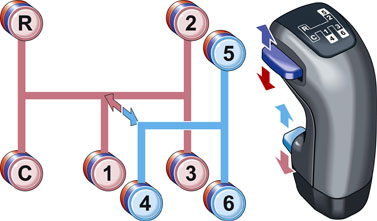 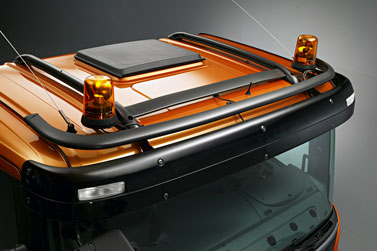 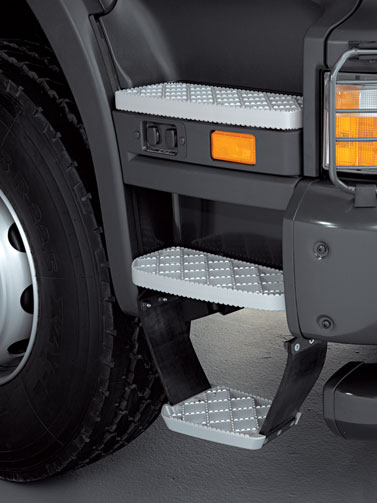 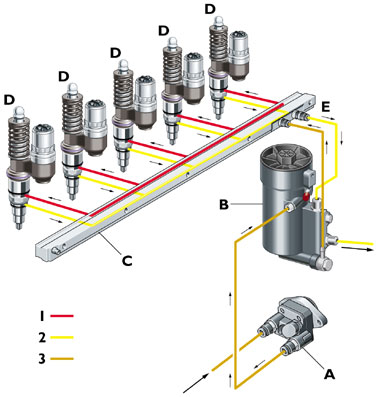 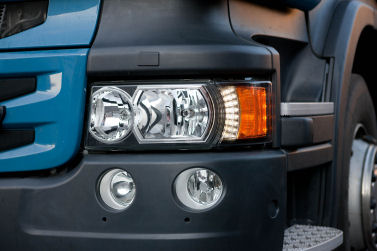 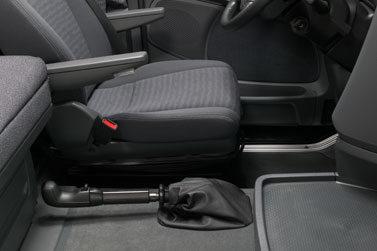 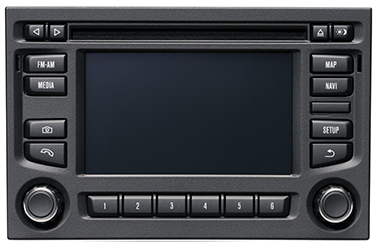 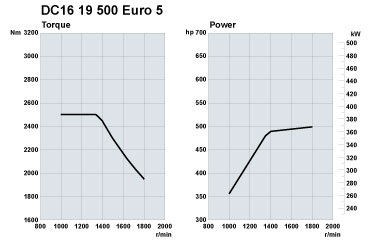 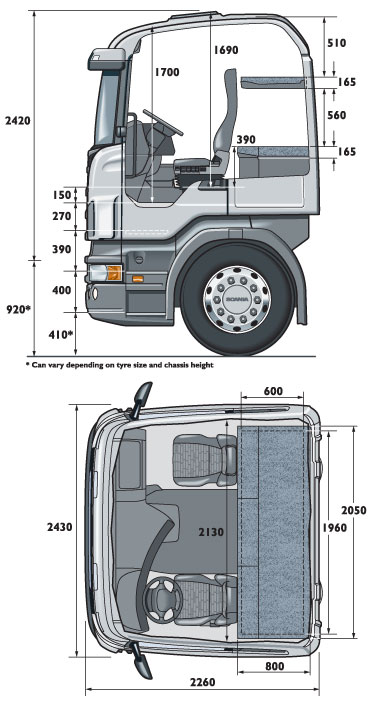 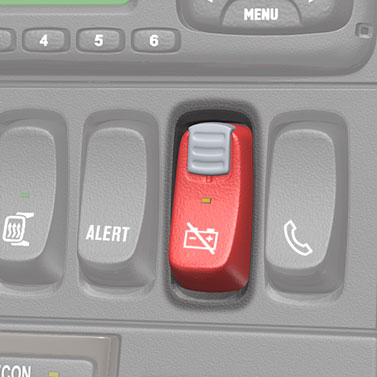 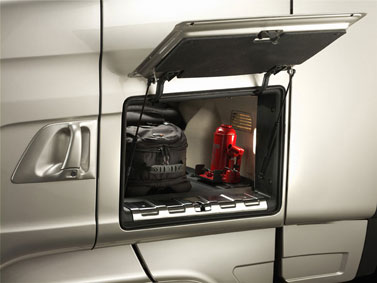 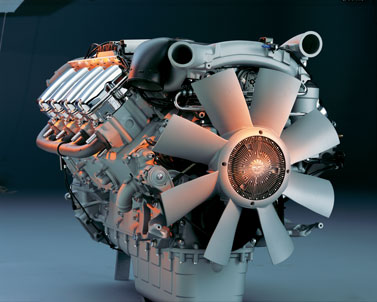 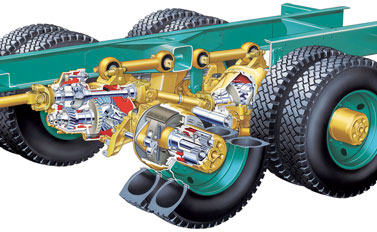 